ARMENIA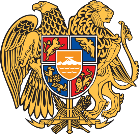 8 November 202139th Session of the UPR Working GroupReview of Eswatini Delivered by Mrs. Zoya Stepanyan, First Secretary, Permanent Mission of ArmeniaPresident,Armenia welcomes the delegation of Eswatini.We took note on the developments presented in the reports for this review. We welcome the efforts by the Government to fight discrimination against women, in particular by adopting Equal employment act. We recommend to take further efforts to bring the legislations in compliance with CEDAW, to enable women’s enjoyment of fundamental human rights, such as right to property and inheritance. Armenia acknowledges negative impact of COVID and exacerbated socio-economic challenges it created. Armenia recommends to center recovery efforts, among others, on child-protection systems, to step up fight on violence against children and guarantee access to free education. In the spirit of cooperation, Armenia also recommends to consider accession to the International Convention on Protection of All persons from Enforced Disappearance, as well as Convention on the Prevention and Punishment of the Crime of Genocide.  I thank you. 